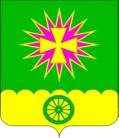 АДМИНИСТРАЦИЯ Нововеличковского сельского поселения  Динского района                                                    ПОСТАНОВЛЕНИЕот 28.05.2018							                              № 127станица НововеличковскаяОб организации и осуществлении мероприятий по обеспечению безопасности людей на водных объектах общего пользования, расположенных на территории Нововеличковского сельского поселения, в период купального сезона 2018 года	В соответствии с Федеральным законом от 6 октября 2003 года №131-ФЗ «Об общих принципах организации местного самоуправления в Российской Федерации», постановлением главы администрации Краснодарского края от 30.06.2006 года №536 «Об утверждении правил охраны жизни людей на воде в Краснодарском крае и правил пользования водными объектами в Краснодарском крае для плавания на маломерных судах», статьёй 42 устава Нововеличковского сельского поселения с целью обеспечения безопасности людей на реках и водоёмах, расположенных на территории Нововеличковского сельского поселения,   п о с т а н о в л я ю:	1. Утвердить план мероприятий по обеспечению безопасности граждан, охране их жизни и здоровья на водных объектах Нововеличковского сельского поселения на 2018 год (приложение №1).	2. Создать комиссию по обследованию и контролю за содержанием зон возможного массового отдыха граждан (далее комиссия) на территории Нововеличковского сельского поселения, (приложение № 2).	3. Рекомендовать населению воздержаться от купания на реке Понура на территории Нововеличковского сельского поселения.	4.  Комиссии (Токаренко):	4.1. Рассмотреть вопрос обеспечения безопасности граждан на водных объектах в период купального сезона на 2018 год;	4.2. Организовать до 30 мая 2018 года размещение в местах несанкционированного купания населения аншлагов с предупреждающими и запрещающими знаками;	4.3. На период купального сезона 2018 года организовать выполнение комплекса мероприятий, направленных на предупреждение гибели и травматизма людей на водных объектах общего пользования.	4.4. Провести совместно с руководителями ТОСов занятия среди населения о правилах поведения на водных объектах, расположенных на территории Нововеличковского сельского поселения.           5. Рекомендовать:	5.1. Директору БОУ СОШ № 30 Максен Е.А., директору БОУ СОШ     № 38 Ярославской Я.Г., директору БОУ СОШ № 39 Бычек И.П., директору БОУ СОШ № 53 Грек О.Г., заведующей БДОУ МО Динской район «Детский сад    № 9»  Борток Е.Т., БДОУ МО Динской район «Детский сад    № 32» Полумеевой О.И.,  БДОУ МО Динской район «Детский сад    № 18» Ефименко Е.И. организовать проведение бесед и занятий с родителями и  детьми  по соблюдению правил безопасности на водных объектах в период купального сезона, по правилам поведения на воде, спасению тонущих и приёмам оказания помощи пострадавшим;	5.2.  Старшему участковму пункта полиции № 7 ст. Нововеличковская  отдела МВД России по Динскому району Кудинову А.И. в период купального сезона в рамках своих полномочий усилить патрулирование мест водных объектов общего пользования, где выставлены аншлаги с предупреждающими и запрещающими знаками и надписями.	6. Начальнику отдела по общим и правовым вопросам (Калитка) разместить настоящее постановление на официальном сайте администрации Нововеличковского сельского поселения;	7. Контроль за выполнением настоящего постановления оставляю за собой.8. Настоящее постановление вступает в силу со дня его официального обнародования. Глава администрации Нововеличковскогосельского поселения							               С.М.КоваПриложение № 1«Утверждено» постановлением  администрации Нововеличковского сельского поселенияот 28.05.2018 № 127Планмероприятий по обеспечению безопасности населения на  водоемахНововеличковского сельского поселения на 2018  годПриложение № 2«Утверждено» постановлением администрации Нововеличковского сельского поселенияот 28.05.2018 № 127Составкомиссии по обеспечению и контролю за содержанием зон возможного массового отдыха граждан на водных объектах общего пользования, расположенных на территории Нововеличковского сельского поселениячлены комиссии№ п/пНаименование мероприятийСрок исполненияОтветственные за исполнениеПровести обследование мест традиционного купания людей на водных объектах Нововеличковского сельского поселениядо 30.05Токаренко В.В.Степика Р.В.Откорректировать  план взаимодействия,  состав, порядок использования сил и средств, предназначенных для поиска и спасения людейдо 30.05Степика Р.В.Изготовить таблички и предупредительные аншлаги о запрете купаниядо 30.05Ахмедов М.Г.Авишов В.А.Установить таблички о запрете купания на реке Понурадо 30.05Ахмедов М.Г.Авишов В.А.Подготовить и разместить наинформационных стендах администрации, а также других местах общего пользования  Памятки для населения: «Правила безопасности на воде», «Правила спасения утопающих и оказании первой помощи пострадавшим на воде»до 30.05Степика Р.В.Провести инструктивныезанятия с детьми в дошкольных и школьных учреждениях по мерам обеспечения безопасности наводных объектахс 30.05 по 01.10БОУ СОШ № 30 Максен Е.А., БОУ СОШ № 38 Ярославская Я.Г., БОУ СОШ № 39 Бычек И.П.,  БОУ СОШ № 53 Грек О.Г.МДОУ № 9  Борток Е.Т., МДОУ № 32  Полумеева О.И.,  МДОУ № 18 Ефименко Е.И.Провести беседы на детскихоздоровительных площадках школ  №№  30,38,39,53, детских игровых площадках по местужительства о запрете купанияв водоемах Нововеличковского сельского поселения, не допускать  случаеворганизованного купаниядетей данных учрежденийв течениевсеголетнегопериодаМаксен Е.А.,Ярославская Я.Г., Бычек И.П.,  Грек О.Г.Провести мониторинг  мест  массового отдыха  населения в прибрежной зоне водоёмов в  целях  принятиясвоевременных мер пообеспечению безопасностив течениивсеголетнегопериодаТокаренко В.В.Степика Р.В.Опубликовать на официальном сайте администрации Нововеличковского сельского поселения информацию о необходимости соблюдения населением правил безопасности на водедо 30.05Калитка О.Ю.Проводить мониторинг  мест установки табличек и предупредительных аншлагов о запрете купания, с целью восстановления поврежденных   в течениивсеголетнегопериода (не раже 1 раза в месяц)Ахмедов М.Г.Авишов В.А.Степика Р.В.№п/п               Ф.И.О.                должность1.Токаренко Валерий Владимировичначальник отдела  ЖКХ, малого и среднего бизнеса администрации Нововеличковского сельского поселения, председатель комиссии 2.Степика Роман Васильевичспециалист отдела  ЖКХ, малого и среднего бизнеса администрации Нововеличковского сельского поселения, зам.председателя3. Моренченко Любовь Сергеевнаспециалист отдела  ЖКХ, малого и среднего бизнеса администрации Нововеличковского сельского поселения, секретарь комиссии 4.Авишов Вадим Александровичдиректор МУП «ЖКХ Нововеличковское» (по согласованию)6.Кудинов Александр ИвановичСтарший участкового пункта полиции № 7 ст. Нововеличковская  отдела МВД России по Динскому району (по согласованию)7.Ахмедов Магомед Гаджиевичруководитель МКУ «ОДА НСП»8.Калитка Ольга Юрьевнаначальник отдела по общим и правовым вопросам администрации Нововеличковского сельского поселения9.Максен Елена Аршалуйсовнадиректор БОУ СОШ № 30 (по согласованию)11.Ярославская Ярослава Геннадьевнадиректор БОУ СОШ № 38 (по согласованию)Бычек Ирина Павловнадиректор БОУ СОШ № 39(по согласованию)Грек Ольга Григорьевнадиректор БОУ СОШ № 53(по согласованию)Борток Елена ТимофеевнаЗаведующая  МДОУ № 9 (по согласованию)Полумеева Ольга Ивановназаведующая МДОУ № 32 (по согласованию)Ефименко Елена Ивановназаведующая МДОУ № 18  (по согласованию)